Lección 10: Algoritmos de resta (parte 3)Aprendamos otro algoritmo para restar.Calentamiento: Observa y pregúntate: Dígitos que desaparecen¿Qué observas? ¿Qué te preguntas?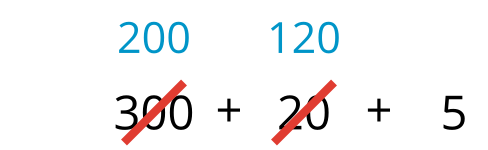 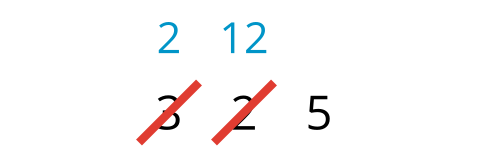 10.1: Un nuevo algoritmo de restaAndre y Clare encontraron el valor de . Así empezaron su trabajo.Algoritmo de Andre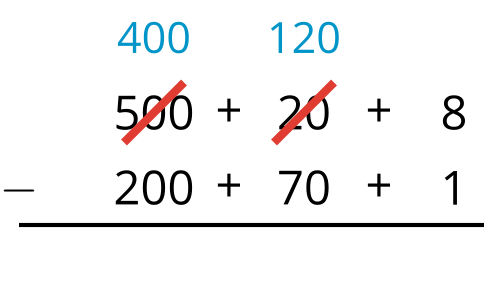 Algoritmo de Clare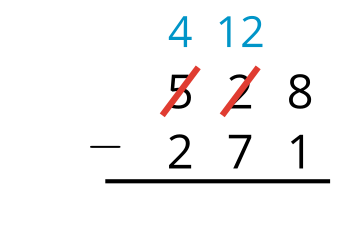 Completa los dos algoritmos para encontrar la diferencia.Andre y Clare empezaron a restar de formas distintas. ¿Cómo influyó cada forma de empezar en los pasos que siguieron para encontrar la diferencia?10.2: Prueba el algoritmo de ClareClare usó un algoritmo para encontrar el valor de .Intenta usar su algoritmo para encontrar el valor de cada diferencia.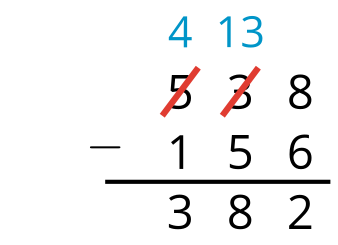 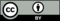 © CC BY 2021 Illustrative Mathematics®